2020 Day Camp 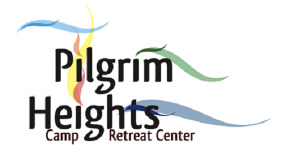 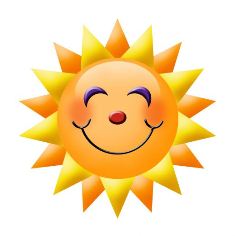 Registration FormCamper Information         	Name	Birthdate 	 Grade Completed	   Male  FemaleStreet Address 	 City 	 State 	 Zip		Home Phone 		Email 		Allergies 		 Dietary Needs 	Other Special Requests 	 How did you hear about Day Camp? 	Parent / Guardian / Emergency Contact InformationWeekly Camp Sessions         	  Do NOT share my contact information with other campers in my Day Camp sessionPayment  (Make check or money order payable to Pilgrim Heights Camp & Retreat Center.)	Total Session Fee: 		$	Optional T-Shirt:	T-Shirt Desired: 		+	$	15.00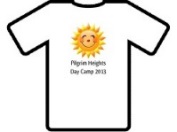 Transportation: Add $50 for morning or afternoon transportation ($100 round trip)				$________________                             (within a 20 mile radius of Pilgrim Heights)Deposit: $50 non-refundable deposit due at Registration.	Amount Enclosed: 		 -	$	Balance: Weekly balance due at the beginning of each week.	Remaining Balance: 		$	Registration: Preference will be given to full summer registrations.  You will receive confirmation upon receipt of registration along with a Health Form.  Each year, all campers, regardless of age, must submit a current Health Form and documentation of a current physical examination, within 12 months. These documents must be returned by Check-In. The information on all medical forms is kept confidential.  Terms of Agreement: I grant permission for my camper to participate in all camp activities including swimming, boating, low ropes challenge activities and potentially off site trips by van or bus.  In case of accident or illness, Pilgrim Heights is authorized to secure emergency transportation and medical treatment for my camper.  Pilgrim Heights has my permission to use photographic images of my camper for official use without compensation.Parent/Guardian Signature 					 Date 	NameRelationshipHome PhoneCell PhoneEmailDatesEarly Morning w/Breakfast$50Day Camp
$150LunchBring a Sack Lunch or $7.50/day or $35/weekLunchBring a Sack Lunch or $7.50/day or $35/weekLunchBring a Sack Lunch or $7.50/day or $35/weekLunchBring a Sack Lunch or $7.50/day or $35/weekLunchBring a Sack Lunch or $7.50/day or $35/weekLate Afternoon
w/Snack$30Weekly Total$Theme7:30am –9:00am9am – 4pmMTWRF4pm – 5:30pmJune 8-12MusicJune 15-19Arts and Craft WeekJune 22-26Sports and Games WeekJuly 6-10Pony and Horse Week July 13-17Water Week